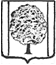 ПОСТАНОВЛЕНИЕАДМИНИСТРАЦИИ ПАРКОВСКОГО  СЕЛЬСКОГО ПОСЕЛЕНИЯТИХОРЕЦКОГО  РАЙОНА  от 29.06. 2016 года                                                                                    № 223посёлок ПарковыйО внесении изменений в постановление администрации Парковского сельского поселения Тихорецкого районаот 12 ноября 2014 года № 409 «Об утверждении муниципальной программы Парковского сельского поселения Тихорецкого района«Развитие культуры»  на 2015-2017 годы»В  целях уточнения финансирования  мероприятий муниципальной программы  «Развитие культуры» на 2015-2017 годы,   п о с т а н о в л я ю:1. Внести в постановление администрации Парковского сельского поселения Тихорецкого района от 12 ноября 2014 года  № 409                          «Об утверждении  муниципальной программы  Парковского сельского поселения Тихорецкого района «Развитие культуры» на 2015-2017 годы              ( с изменениями от 23 января 2015 года № 33, от 17 марта 2015 года № 119,       от 24 июня 2015 года № 252, от 28 августа 2015 года № 330, от 21 декабря       2015 года №531, от 1 марта  2016 года № 5, от 18 апреля 2016 года № 145) (далее- Программа) следующие изменения:паспорт муниципальной программы изложить в следующей редакции:1.Характеристика текущего состояния и прогноз развития соответствующей сферы реализации муниципальной программыПрошедшие годы наступившего ХХI столетия стали периодом поступательного развития  культуры в Краснодарском крае. Существенно укрепилась материально-техническая база муниципальных учреждений культуры и дополнительного образования детей, их деятельность наполнилась новым содержанием.Значимость отрасли культуры в настоящее время наиболее актуальна, так как согласно Концепции социально-экономического развития Российской           Федерации до 2020 года «все учреждения и организации культуры в процессе своей деятельности должны создавать благоприятные условия для сохранения и развития традиционных культур народов России и их взаимодействия. Это   важное условие социальной стабильности.В Парковском  сельском поселении Тихорецкого района функционирует  один МБУ «СДК Парковского СПТР» и одна МКУК «СБС» Парковского СПТР.Основная задача клубных учреждений культуры - культурно-массовая деятельность. Для организации досуга населения, улучшения работы в плане концертной, концертно-гастрольной деятельности на должном уровне                       необходимо создание условий для профессионального роста и вливание в       отрасль культуры новых кадровых резервов высокого профессионального уровня.В учреждениях культуры трудится–34 человека, из них имеют высшее образование 5  человека, со средне-специальным образованием 14 человека. Повысили свою квалификацию  5 человек на курсах разного уровня. Учреждения культуры клубного типа испытывают потребность в опытных профессионально обученных кадрах. Отсутствие таких специалистов или работа по совместительству не лучшим образом сказывается на работе творческих коллективов.Вместе с тем в отрасли «Культура, искусство и кинематография» Парковского сельского поселения Тихорецкого района за многие годы накопились трудно решаемые проблемы. Первоочередная из них – заработная плата работников культуры значительно ниже, чем в среднем по отраслям социальной сферы, что не способствует привлечению в отрасль молодых талантливых специалистов. Мероприятия, проводимые  в этом направлении совместно с министерством культуры Краснодарского края на условиях софинансирования из краевого бюджета, позволят довести уровень средней заработной платы работников муниципальных культуры до среднекраевого уровня.Процессы информатизации современной жизни настоятельно требуют от учреждений культуры внедрения информационных технологий с целью более оперативного и качественного удовлетворения запросов посетителей. В Российской Федерации ежегодно издается более 100000 названий книг. Количество зарегистрированных электронных изданий составляет         300 тыс. единиц. При этом большинство печатных изданий недоступно и неизвестно нашему населению. Пополнение фонда библиотеки поселения не соответствует принятым в Краснодарском крае  стандартам по комплектованию. Его обновляемость составляет 1,8% (среднекраевой показатель 3,2 %).Решение вышеуказанных проблем возможно только программными методами перспективных и общественно значимых  проектов, концентрацией средств на приоритетных направлениях развития культуры в Парковском сельском поселении Тихорецкого района. Использование программно-целевого метода позволит путем конкурсного отбора поддержать и профинансировать наиболее социально значимые творческие проекты, связанные с внутренними процессами развития отрасли "Культура, искусство и кинематография".2.Цели, задачи и целевые показатели, сроки и этапы реализации муниципальной программы2.1.Целями муниципальной программы являются:- развитие и реализации культурного и духовного потенциала каждой личности;-повышение эффективности управления  в сфере культуры Парковского сельского поселения Тихорецкого района.2.2.Комплексная реализация поставленных целей требует решения следующих задач:-создание условий для свободного и оперативного доступа к информационным ресурсам и знаниям;-обеспечение возможности реализации культурного и духовного потенциала каждой личности;-сохранение и развитие художественно-эстетического образования в Парковском  сельском поселении Тихорецком районе;-укрепление материально-технической базы муниципальных учреждений культуры.2.3. Целевые показатели муниципальной программы приведены в таблице:  1*-срок предоставления статистической информации (форма № 6 НК, № 7-НК) –до 1 февраля  года, следующего за отчетным;2*- показатели рассчитываются в соответствии с постановлением    администрации Парковского сельского поселения Тихорецкого района  от 14 августа 2013 года № 375  «Об утверждении планов мероприятий («дорожных карт»), направленных на повышение эффективности сферы культуры Парковского сельского поселения Тихорецкого района»;3*-показатели рассчитываются прямым счетом.       Срок реализации муниципальной программы – с 2015г по 2017 г., этапы реализации не предусмотрены             3.Перечень основных мероприятий муниципальной программы Парковского сельского поселения Тихорецкого района «Развитие культуры» на 2015-2017 годы4.Обоснование ресурсного обеспечения муниципальной программыОбщий объем финансирования муниципальной программы на 2015-2017 годы  составляет 42401,9 тыс. рублей, в том числе краевых средств- 6811,3 тыс. рублей,  разбивка  по годам: 2015 год –   12450,5 тыс. рублей;2016 год  -  14982,2  тыс. рублей;2017 год   - 14309,2  тыс. рублей, из внебюджетных средств – 660,0 тысяч рублей, в том числе по годам:2015 год –   170,0 тыс. рублей;2016 год –   220,0 тыс. рублей;2017 год –   270,0 тыс. рублей.            Потребность в финансовых ресурсах на реализацию программных мероприятий определена на основе данных экономических обоснований, расчетов затрат на проведение мероприятий, действовавших в 2014 году.Объемы ассигнований из местного бюджета, направляемых на финансирование мероприятий муниципальной программы, подлежат ежегодному уточнению при принятии решения Совета Парковского сельского поселения Тихорецкого района о местном бюджете на очередной финансовый год.  5. Прогноз сводных показателей  муниципальных заданий на оказание муниципальных услуг (выполнение работ) муниципальными учреждениями Парковского сельского поселения Тихорецкого района в сфере реализации муниципальной программы на очередной финансовый год и плановый период«Развитие культуры» на 2015-2017 годы6.Методика оценки эффективности реализации муниципальной программыМетодика оценки эффективности реализации муниципальной программы основывается на принципе сопоставления фактически достигнутых значений целевых показателей с их плановыми значениями по результатам отчетного года и проводится в соответствии с постановлением администрации Парковского сельского поселения Тихорецкого района от 3 сентября 2014 года №336 «Об утверждении Порядка принятия решения о разработке, формирования, реализации и оценки эффективности реализации муниципальных программ Парковского  сельского поселения Тихорецкого района». 7. Механизм реализации муниципальной программы и контроль за ее выполнением          Текущее управление муниципальной программой осуществляет ее координатор, который:          обеспечивает разработку муниципальной программы, ее согласование с участниками муниципальной программы;          формирует структуру муниципальной программы и перечень участников муниципальной программы;          организует реализацию муниципальной программы, координацию деятельности участников муниципальной программы;          принимает решение о необходимости внесения в установленном порядке изменений в муниципальную программу;          несет ответственность за достижение целевых показателей муниципальной программы;          осуществляет подготовку предложений по объемам и источникам финансирования реализации муниципальной программы;          разрабатывает формы отчетности, необходимые для осуществления контроля за выполнением муниципальной программы, устанавливает сроки их предоставления;          проводит мониторинг реализации муниципальной программы и анализ отчетности, представляемой участниками муниципальной программы;          ежегодно проводит оценку эффективности реализации муниципальной программы;          готовит ежегодный доклад о ходе реализации муниципальной программы и оценке эффективности ее реализации;          организует информационную и разъяснительную работу, направленную на освещение целей и задач муниципальной программы на официальном сайте;размещает информацию о ходе реализации и достигнутых результатах муниципальной программы на официальном сайте;          осуществляет иные полномочия, установленные муниципальной программой.          Контроль за реализацией муниципальной программы осуществляет администрация Парковского сельского поселения Тихорецкого района, Совет Парковского сельского поселения Тихорецкого района.2.Общему отделу администрации Парковского сельского поселения Тихорецкого района (Лукьянова) обнародовать настоящее постановление в специально установленных местах и разместить его на официальном сайте администрации Парковского сельского поселения Тихорецкого района в информационно-телекоммуникационной сети «Интернет».	3. Постановление вступает в силу со дня его подписания.Глава  Парковского сельского поселения Тихорецкого района                                                                                     Н.Н.Агеев«ПАСПОРТмуниципальной программы Парковского сельского поселения Тихорецкого района «Развитие культуры» на 2015-2017 годы«ПАСПОРТмуниципальной программы Парковского сельского поселения Тихорецкого района «Развитие культуры» на 2015-2017 годыКоординатор муниципальной программыадминистрация Парковского сельского поселения Тихорецкого районаКоординаторы подпрограммне предусмотреныУчастники муниципальной программымуниципальные учреждения, подведомственные администрации Парковского сельского поселения Тихорецкого района Подпрограммы муниципальной программыне предусмотреныВедомственные целевые программыне предусмотреныЦели муниципальной программыразвитие и реализации культурного и духовного потенциала каждой личности;повышение эффективности управления  в сфере культуры Парковского сельского поселения Тихорецкого районаЗадачи муниципальной программысоздание условий для свободного и оперативного доступа к информационным ресурсам и знаниям;Перечень целевых показателей муниципальной программыобеспечение возможности реализации культурного и духовного потенциала каждой личности;сохранение и развитие художественно-эстетического образования в Парковском сельском поселении Тихорецкого района;укрепление материально-технической базы муниципальных учреждений культуры Парковского сельского поселения Тихорецкого районадоля детей, привлекаемых к участию в творческих мероприятиях, в общем числе детей;обновляемость книжного фонда общедоступных библиотек;книгообеспеченность общедоступных библиотек на 1 читателя;количество пользователей общедоступных библиотек;количество посещений общедоступных библиотек;количество участников массовых мероприятий, проведённых библиотекой;количество культурно-массовых мероприятий, проведённых муниципальными учреждениями культуры;участие творческих коллективов в краевых, зональных смотрах, фестивалях, конкурсах;число зрителей культурно-массовых мероприятий;количество организационно-методических и консультативных мероприятий;динамика темпов роста средней заработной платы к предыдущему году работников муниципальных учреждений культуры, повышение оплаты труда которых предусмотрено Указом Президента Российской Федерации от 7 мая 2012 года № 597 «О мероприятиях по реализации государственной политики»;Этапы и сроки реализации муниципальной программы2015-2017 годыОбъемы бюджетных ассигнований муниципальной программыобщий объём финансирования   муниципальной программы на 2015-2017 годы – 42401,9 тысяч рублей, в том числе краевых средств 6811,3 тыс. рублей;  разбивка  по годам:2015 год – 12450,5 тысяч рублей;2016 год – 14982,2 тысяч  рублей;2017 год – 14 309,2 тысяч рублей;из внебюджетных средств-660,0 тысяч рублей, в том числе по годам:2015 год – 170,0 тысяч рублей;2016 год – 220,0 тысяч рублей;2017 год -  270,0 тысяч рублей.Контроль за выполнением муниципальной программыконтроль за выполнением муниципальной программы осуществляет администрация   Парковского сельского поселения Тихорецкого района, Совет Парковского сельского поселения Тихорецкого района№ п/пНаименование целевого показателяНаименование целевого показателяСтатусСтатусЕдиница измеренияЕдиница измеренияЗначение показателейЗначение показателейЗначение показателейЗначение показателейЗначение показателей№ п/пНаименование целевого показателяНаименование целевого показателяСтатусСтатусЕдиница измеренияЕдиница измерения2015 год2015 год2016 год2016 год2017 год122333344556Муниципальная программа Парковского сельского поселения Тихорецкого района «Развитие культуры» на 2015-2017 годыМуниципальная программа Парковского сельского поселения Тихорецкого района «Развитие культуры» на 2015-2017 годыМуниципальная программа Парковского сельского поселения Тихорецкого района «Развитие культуры» на 2015-2017 годыМуниципальная программа Парковского сельского поселения Тихорецкого района «Развитие культуры» на 2015-2017 годыМуниципальная программа Парковского сельского поселения Тихорецкого района «Развитие культуры» на 2015-2017 годыМуниципальная программа Парковского сельского поселения Тихорецкого района «Развитие культуры» на 2015-2017 годыМуниципальная программа Парковского сельского поселения Тихорецкого района «Развитие культуры» на 2015-2017 годыМуниципальная программа Парковского сельского поселения Тихорецкого района «Развитие культуры» на 2015-2017 годыМуниципальная программа Парковского сельского поселения Тихорецкого района «Развитие культуры» на 2015-2017 годыМуниципальная программа Парковского сельского поселения Тихорецкого района «Развитие культуры» на 2015-2017 годыМуниципальная программа Парковского сельского поселения Тихорецкого района «Развитие культуры» на 2015-2017 годыМуниципальная программа Парковского сельского поселения Тихорецкого района «Развитие культуры» на 2015-2017 годы1.Увеличение числа участников клубных формирований учреждений культурно-досугового типа ( по сравнению с предыдущим годом) (проценты)22%%1,31,31,41,41,51,52Повышение уровня удовлетворенности населения  Парковского сельского поселения Тихорецкого района качеством предоставления муниципальных услуг в сфере культуры (процентов)22%%7878838388883Увеличение доли общедоступных библиотек, подключенных к сети «Интернет» в общем количестве муниципальных библиотек Парковского сельского поселения Тихорецкого района (процентов)22%%67671001001001004Увеличение числа посещений библиотек (по сравнению с предыдущим годом) (проценты)22%%0,120,120,140,140,160,165Увеличение доли детей, привлекаемых к участию в творческих мероприятиях, в общем числе детей (процентов)22%%919191,591,592926Обновляемость книжного фонда общедоступных библиотек22%%1,81,81,101,101,121,127Книгообеспеченность общедоступных библиотек на 1 читателя11экз.экз.29,529,530,030,032,032,08Количество пользователей общедоступных библиотек11чел.чел.3800380038053805381038109Количество участников массовых мероприятий, проведённых библиотекой11чел.чел.80588058806080608090809010Количество участников мероприятий , проводимых культурно- досуговыми учреждениями11чел.чел.58000580005810058100582005820011Количество электронных записей общедоступных библиотек11тыс. ед.тыс. ед.30030036036040040012Количество культурно-массовых мероприятий, проведённых муниципальными учреждениями культуры11ед.ед.42242242542543043013Участие творческих коллективов в краевых, зональных смотрах, фестивалях, конкурсах11ед.ед.66778814Количество организационно-методических и консультативных мероприятий11ед.ед.20202222242415Динамика темпов роста средней заработной платы к предыдущему году работников муниципальных учреждений культуры, повышение оплаты труда которых предусмотрено Указом Президента Российской Федерации от 7 мая 2012 года     № 597 «О мероприятиях по реализации государственной политики»22%%109,4109,4100,0100,0100100№
п/пНаименование мероприятияГод реализацииОбъем финансирования, тыс. рублейОбъем финансирования, тыс. рублейОбъем финансирования, тыс. рублейОбъем финансирования, тыс. рублейОбъем финансирования, тыс. рублейНепосредственный результат реализации мероприятияМуниципальный заказчик, главный распорядитель (распорядитель) бюджетных средств, исполнитель№
п/пНаименование мероприятияГод реализациивсегоВ разрезе источников финансированияВ разрезе источников финансированияВ разрезе источников финансированияВ разрезе источников финансированияНепосредственный результат реализации мероприятияМуниципальный заказчик, главный распорядитель (распорядитель) бюджетных средств, исполнитель№
п/пНаименование мероприятияГод реализациивсегоместный бюджеткраевой бюджетфедеральный бюджетвнебюджетные источникиНепосредственный результат реализации мероприятияМуниципальный заказчик, главный распорядитель (распорядитель) бюджетных средств, исполнитель123456789101.Мероприятия, направленные на развитие культуры в Парковском сельском поселении, в том числе:Мероприятия, направленные на развитие культуры в Парковском сельском поселении, в том числе:Мероприятия, направленные на развитие культуры в Парковском сельском поселении, в том числе:Мероприятия, направленные на развитие культуры в Парковском сельском поселении, в том числе:Мероприятия, направленные на развитие культуры в Парковском сельском поселении, в том числе:Мероприятия, направленные на развитие культуры в Парковском сельском поселении, в том числе:Мероприятия, направленные на развитие культуры в Парковском сельском поселении, в том числе:Мероприятия, направленные на развитие культуры в Парковском сельском поселении, в том числе:Мероприятия, направленные на развитие культуры в Парковском сельском поселении, в том числе:1.1Капитальный ремонт  бюджетного муниципального  учреждения МБУ «СДК Парковского СПТР» .2015410,1410,10,00,00,0Капитальный ремонт сельского Дома Культурыадминистрация Парковского сельского поселения Тихорецкого района1.1Капитальный ремонт  бюджетного муниципального  учреждения МБУ «СДК Парковского СПТР» .20163760,03760,00,00,00,0Капитальный ремонт сельского Дома Культурыадминистрация Парковского сельского поселения Тихорецкого района1.1Капитальный ремонт  бюджетного муниципального  учреждения МБУ «СДК Парковского СПТР» .20170,00,00,00,00,0Капитальный ремонт сельского Дома Культурыадминистрация Парковского сельского поселения Тихорецкого района1.1Капитальный ремонт  бюджетного муниципального  учреждения МБУ «СДК Парковского СПТР» .всего4170,14170,10,00,00,0Капитальный ремонт сельского Дома Культурыадминистрация Парковского сельского поселения Тихорецкого района2.Финансовое обеспечение деятельности (оказание услуг) МКУК «СБС» Парковского  СПТР20152682,02682,00,00,00,0обеспечение деятельности учреждения,   увеличение  числа посещений, увеличение доли библиотек, подключенных к сети «Интернет»администрация Парковского сельского поселения Тихорецкого района2.Финансовое обеспечение деятельности (оказание услуг) МКУК «СБС» Парковского  СПТР20162421,92421,90,00,00,0обеспечение деятельности учреждения,   увеличение  числа посещений, увеличение доли библиотек, подключенных к сети «Интернет»администрация Парковского сельского поселения Тихорецкого района2.Финансовое обеспечение деятельности (оказание услуг) МКУК «СБС» Парковского  СПТР20175627,25627,20,00,00,0обеспечение деятельности учреждения,   увеличение  числа посещений, увеличение доли библиотек, подключенных к сети «Интернет»администрация Парковского сельского поселения Тихорецкого района2.Финансовое обеспечение деятельности (оказание услуг) МКУК «СБС» Парковского  СПТРвсего10731,110731,10,00,0,0,0обеспечение деятельности учреждения,   увеличение  числа посещений, увеличение доли библиотек, подключенных к сети «Интернет»администрация Парковского сельского поселения Тихорецкого района3.Мероприятия по подключению общедоступных библиотек РФ к сети интернет и развитие системы библиотечного дела с учетом задачи расширения информационных технологий и оцифровки201536,3036,300обеспечение деятельности учреждения,   увеличение  числа посещений, увеличение доли библиотек, подключенных к сети «Интернет»администрация Парковского сельского поселения Тихорецкого района3.Мероприятия по подключению общедоступных библиотек РФ к сети интернет и развитие системы библиотечного дела с учетом задачи расширения информационных технологий и оцифровки201600000обеспечение деятельности учреждения,   увеличение  числа посещений, увеличение доли библиотек, подключенных к сети «Интернет»администрация Парковского сельского поселения Тихорецкого района3.Мероприятия по подключению общедоступных библиотек РФ к сети интернет и развитие системы библиотечного дела с учетом задачи расширения информационных технологий и оцифровки201700000обеспечение деятельности учреждения,   увеличение  числа посещений, увеличение доли библиотек, подключенных к сети «Интернет»администрация Парковского сельского поселения Тихорецкого района3.Мероприятия по подключению общедоступных библиотек РФ к сети интернет и развитие системы библиотечного дела с учетом задачи расширения информационных технологий и оцифровкивсего36,3036,300обеспечение деятельности учреждения,   увеличение  числа посещений, увеличение доли библиотек, подключенных к сети «Интернет»администрация Парковского сельского поселения Тихорецкого района4.Денежное поощрение лучшим муниципальным учреждениям культуры, находящимися на территории сельских поселений2015100,00100,000укрепление материально-технической базы муниципальных учреждений культуры Парковского сельского поселения Тихорецкого районаадминистрация Парковского сельского поселения Тихорецкого района4.Денежное поощрение лучшим муниципальным учреждениям культуры, находящимися на территории сельских поселений201600000укрепление материально-технической базы муниципальных учреждений культуры Парковского сельского поселения Тихорецкого районаадминистрация Парковского сельского поселения Тихорецкого района4.Денежное поощрение лучшим муниципальным учреждениям культуры, находящимися на территории сельских поселений201700000укрепление материально-технической базы муниципальных учреждений культуры Парковского сельского поселения Тихорецкого районаадминистрация Парковского сельского поселения Тихорецкого района4.Денежное поощрение лучшим муниципальным учреждениям культуры, находящимися на территории сельских поселенийвсего100,00100,000укрепление материально-технической базы муниципальных учреждений культуры Парковского сельского поселения Тихорецкого районаадминистрация Парковского сельского поселения Тихорецкого района5.Денежное поощрение лучшим работникам учреждений культуры, находящимися на территории сельских поселений201550,0050,000привлечению в отрасль молодых талантливых специалистов.администрация Парковского сельского поселения Тихорецкого района5.Денежное поощрение лучшим работникам учреждений культуры, находящимися на территории сельских поселений201600000привлечению в отрасль молодых талантливых специалистов.администрация Парковского сельского поселения Тихорецкого района5.Денежное поощрение лучшим работникам учреждений культуры, находящимися на территории сельских поселений201700000привлечению в отрасль молодых талантливых специалистов.администрация Парковского сельского поселения Тихорецкого района5.Денежное поощрение лучшим работникам учреждений культуры, находящимися на территории сельских поселенийвсего50,0050,000привлечению в отрасль молодых талантливых специалистов.администрация Парковского сельского поселения Тихорецкого района6.Повышение уровня средней заработной платы работников МКУК «СБС» Парковского СРТР до средней заработной платы по Краснодарскому краю20151852,7573,61279,100повышение уровня средней заработной платы работников МКУК «СБС» Парковского СРТР до средней заработной платы по Краснодарскому краюадминистрация Парковского сельского поселения Тихорецкого района6.Повышение уровня средней заработной платы работников МКУК «СБС» Парковского СРТР до средней заработной платы по Краснодарскому краю20161875,6610,31265,300повышение уровня средней заработной платы работников МКУК «СБС» Парковского СРТР до средней заработной платы по Краснодарскому краюадминистрация Парковского сельского поселения Тихорецкого района6.Повышение уровня средней заработной платы работников МКУК «СБС» Парковского СРТР до средней заработной платы по Краснодарскому краю201700000повышение уровня средней заработной платы работников МКУК «СБС» Парковского СРТР до средней заработной платы по Краснодарскому краюадминистрация Парковского сельского поселения Тихорецкого района6.Повышение уровня средней заработной платы работников МКУК «СБС» Парковского СРТР до средней заработной платы по Краснодарскому краювсего3728,31183,92544,400повышение уровня средней заработной платы работников МКУК «СБС» Парковского СРТР до средней заработной платы по Краснодарскому краюадминистрация Парковского сельского поселения Тихорецкого района7.Финансовое обеспечение деятельности (оказание услуг) МБУ «СДК Парковского СПТР»20153849,73744,80,00,0104,9обеспечение возможности реализации культурного и духовного потенциала каждой личности;сохранение и развитие художественно-эстетического образования в Парковском сельском поселении Тихорецкого района;администрация Парковского сельского поселения Тихорецкого района7.Финансовое обеспечение деятельности (оказание услуг) МБУ «СДК Парковского СПТР»20163570,73421,40,00,0149,3обеспечение возможности реализации культурного и духовного потенциала каждой личности;сохранение и развитие художественно-эстетического образования в Парковском сельском поселении Тихорецкого района;администрация Парковского сельского поселения Тихорецкого района7.Финансовое обеспечение деятельности (оказание услуг) МБУ «СДК Парковского СПТР»20178916,68646,60,00,0270,0обеспечение возможности реализации культурного и духовного потенциала каждой личности;сохранение и развитие художественно-эстетического образования в Парковском сельском поселении Тихорецкого района;администрация Парковского сельского поселения Тихорецкого района7.Финансовое обеспечение деятельности (оказание услуг) МБУ «СДК Парковского СПТР»всего16337,015812,80,00,0524,2обеспечение возможности реализации культурного и духовного потенциала каждой личности;сохранение и развитие художественно-эстетического образования в Парковском сельском поселении Тихорецкого района;администрация Парковского сельского поселения Тихорецкого района8.Повышение уровня средней заработной платы работников МБУ «СДК Парковского СРТР»                                                                                                                                                                                                                                                                                                                                                                                                                                                                                                                                                                                                                                                                                                                                                                                                                                                                                                                                                                                                                                                                                                                                                                                                                                                                                                                                                                                                                                                                                                                                                                                                                                                                                                                                                                                                                                                                                                                                                                                                                                                                                                                                                                                                                                                                                                                                                                                                                                                                                                                                                                                                                                                                                                                                                                                                                                                                                                                                                                                                                                                                                                                                                                                                                                                                                                                                                                                                                                                                                                                                                                                                                                                                                                                                                                                                                                                                                                                                                                                                                                                                                                                                                                                                                                                                                                                                                                                                                                                                                                                                                                                                                                                                                                                                                                                                                                                                                                                                                                                                                                                                                                                                                                                                                                                                                                                                                                                                                                                                                                                                                                                                                                                                                                                                                                                                                                                                                                                                                                                                                                                                                                                                                                                                                                                                                                                                                                                                                                                                                                                                                                                                                                                                                                                                                                                                                                                                                                                                                                                                                                                                                                                                                                                                                                                                                                                                                                                                                                                                                                                                                                                                                                                                                                                                                                                                                                                                                                                                                                                                                                                                                                                                                                                                                                                                                                                                                                                                                                                                                                                                                                                                                                                                                                                                                                                                                                                                                                                                                                                                                                                                                                                                                                                                                                                                                                                                                                                                                                                                                                                                                                                                                                                                                                                                                                                                                                                                                                                                                                                                                                                                                                                                                                                                                                                                                                                                                                                                                                                                                                                                                                                                                                                                                                                                                                                                                                                                                                                                                                                                                                                                                                                                                                                                                                                                                                                                                                                                                                                                                                                                                                                                                                                                                                                                                                                                                                                                                                                                                                                                                                                                                                                                                                                                                                                                                                                                                                                                                                                                                                                                                                                                                                                                                                                                                                                                                                                                                                                                                                                                                                                                                                                                                                                                                                                                                                                                                                                                                                                                                                                                                                                                                                                                                                                                                                                                                                                                                                                                                                                                                                                                                                                                                                                                                                                                                                                                                                                                                                                                                                                                                                                                                                                                                                                                                                                                                                                                                                                                                                                                                                                                                                                                                                                                                                                                                                                                                                                                                                                                                                                                                                                                                                                                                                                                                                                                                                                                                                                                                                                                                                                                                                                                                                                                                                                                                                                                                                                                                                                                                                                                                                                                                                                                                                                                                                                                                                                                                                                                                                                                                                                                                                                                                                                                                                                                                                                                                                                                                                                                                                                                                                                                                                                                                                                                                                                                                                                                                                                                                                                                                                                                                                                                                                                                                                                                                                                                                                                                                                                                                                                                                                                                                                                                                                                                                                                                                                                                                                                                                                                                                                                                                                                                                                                                                                                                                                                                                                                                                                                                                                                                                                                                                                                                                                                                                                                                                                                                                                                                                                                                                                                                                                                                                                                                                                                                                                                                                                                                                                                                                                                                                                                                                                                                                                                                                                                                                                                                                                                                                                                                                                                                                                                                                                                                                                                                                                                                                                                                                                                                                                                                                                                                                                                                                                                                                                                                                                                                                                                                                                                                                                                                                                                                                                                                                                                                                                                                                                                                                                                                                                                                                                                                                                                                                                                                                                                                                                                                                                                                                                                                                                                                                                                                                                                                                                                                                                                                                                                                                                                                                                                                                                                                                                                                                                                                                                                                                                                                                                                                                                                                                                                                                                                                                                                                                                                                                                                                                                                                                                                                                                                                                                                                                                                                                                                                                                                                                                                                                                                                                                                                                                                                                                                                                                                                                                                                                                                                                                                                                                                                                                                                                                                                                                                                                                                                                                                                                                                                                                                                                                                                                                                                                                                                                                                                                                                                                                                                                                                                                                                                                                                                                                                                                                                                                                                                                                                                                                                                                                                                                                                                                                                                                                                                                                                                                                                                                                                                                                                                                                                                                                                                                                                                                                                                                                                                                                                                                                                                                                                                                                                                                                                                                                                                                                                                                                                                                                                                                                                                                                                                                                                                                                                                                                                                                                                                                                                                                                                                                                                                                                                                                                                                                                                                                                                                                                                                                                                                                                                                                                                                                                                                                                                                                                                                                                                                                                                                                                                                                                                                                                                                                                                                                                                                                                                                                                                                                                                                                                                                                                                                                                                                                                                                                                                                                                                                                                                                                                                                                                                                                                                                                                                                                                                                                                                                                                                                                                                                                                                                                                                                                                                                                                                                                                                                                                                                                                                                                                                                                                                                                                                                                                                                                                                                                                                                                                                                                                                                                                                                                                                                                                                                                                                                                                                                                                                                                                                                                                                                                                                                                                                                                                                                                                                                                                                                                                                                                                                                                                                                                                                                                                                                                                                                                                                                                                                                                                                                                                                                                                                                                                                                                                                                                                                                                                                                                                                                                                                                                                                                                                                                                                                                                                                                                                                                                                                                                                                                                                                                                                                                                                                                                                                                                                                                                                                                                                                                                                                                                                                                                                                                                                                                                                                                                                                                                                                                                                                                                                                                                                                                                                                                                                                                                                                                                                                                                                                                                                                                                                                                                                                                                                                                                                                                                                                                                                                                                                                                                                                                                                                                                                                                                                                                                                                                                                                                                                                                                                                                                                                                                                                                                                                                                                                                                                                                                                                                                                                                                                                                                                                                                                                                                                                                                                                                                                                                                                                                                                                                                                                                                                                                                                                                                                                                                                                                                                                                                                                                                                                                                                                                                                                                                                                                                                                                                                                                                                                                                                                                                                                                                                                                                                                                                                                                                                                                                                                                                                                                                                                                                                                                                                                                                                                                                                                                                                                                                                                                                                                                                                                                                                                                                                                                                                                                                                                                                                                                                                                                                                                                                                                                                                                                                                                                                                                                                                                                                                                                                                                                                                                                                                                                                                                                                                                                                                                                                                                                                                                                 до средней заработной платы по Краснодарскому краю20153076,0980,02030,9065,1повышение уровня средней заработной платы работников МБУ «СДК Парковского СРТР» до средней заработной платы по Краснодарскому краю8.Повышение уровня средней заработной платы работников МБУ «СДК Парковского СРТР»                                                                                                                                                                                                                                                                                                                                                                                                                                                                                                                                                                                                                                                                                                                                                                                                                                                                                                                                                                                                                                                                                                                                                                                                                                                                                                                                                                                                                                                                                                                                                                                                                                                                                                                                                                                                                                                                                                                                                                                                                                                                                                                                                                                                                                                                                                                                                                                                                                                                                                                                                                                                                                                                                                                                                                                                                                                                                                                                                                                                                                                                                                                                                                                                                                                                                                                                                                                                                                                                                                                                                                                                                                                                                                                                                                                                                                                                                                                                                                                                                                                                                                                                                                                                                                                                                                                                                                                                                                                                                                                                                                                                                                                                                                                                                                                                                                                                                                                                                                                                                                                                                                                                                                                                                                                                                                                                                                                                                                                                                                                                                                                                                                                                                                                                                                                                                                                                                                                                                                                                                                                                                                                                                                                                                                                                                                                                                                                                                                                                                                                                                                                                                                                                                                                                                                                                                                                                                                                                                                                                                                                                                                                                                                                                                                                                                                                                                                                                                                                                                                                                                                                                                                                                                                                                                                                                                                                                                                                                                                                                                                                                                                                                                                                                                                                                                                                                                                                                                                                                                                                                                                                                                                                                                                                                                                                                                                                                                                                                                                                                                                                                                                                                                                                                                                                                                                                                                                                                                                                                                                                                                                                                                                                                                                                                                                                                                                                                                                                                                                                                                                                                                                                                                                                                                                                                                                                                                                                                                                                                                                                                                                                                                                                                                                                                                                                                                                                                                                                                                                                                                                                                                                                                                                                                                                                                                                                                                                                                                                                                                                                                                                                                                                                                                                                                                                                                                                                                                                                                                                                                                                                                                                                                                                                                                                                                                                                                                                                                                                                                                                                                                                                                                                                                                                                                                                                                                                                                                                                                                                                                                                                                                                                                                                                                                                                                                                                                                                                                                                                                                                                                                                                                                                                                                                                                                                                                                                                                                                                                                                                                                                                                                                                                                                                                                                                                                                                                                                                                                                                                                                                                                                                                                                                                                                                                                                                                                                                                                                                                                                                                                                                                                                                                                                                                                                                                                                                                                                                                                                                                                                                                                                                                                                                                                                                                                                                                                                                                                                                                                                                                                                                                                                                                                                                                                                                                                                                                                                                                                                                                                                                                                                                                                                                                                                                                                                                                                                                                                                                                                                                                                                                                                                                                                                                                                                                                                                                                                                                                                                                                                                                                                                                                                                                                                                                                                                                                                                                                                                                                                                                                                                                                                                                                                                                                                                                                                                                                                                                                                                                                                                                                                                                                                                                                                                                                                                                                                                                                                                                                                                                                                                                                                                                                                                                                                                                                                                                                                                                                                                                                                                                                                                                                                                                                                                                                                                                                                                                                                                                                                                                                                                                                                                                                                                                                                                                                                                                                                                                                                                                                                                                                                                                                                                                                                                                                                                                                                                                                                                                                                                                                                                                                                                                                                                                                                                                                                                                                                                                                                                                                                                                                                                                                                                                                                                                                                                                                                                                                                                                                                                                                                                                                                                                                                                                                                                                                                                                                                                                                                                                                                                                                                                                                                                                                                                                                                                                                                                                                                                                                                                                                                                                                                                                                                                                                                                                                                                                                                                                                                                                                                                                                                                                                                                                                                                                                                                                                                                                                                                                                                                                                                                                                                                                                                                                                                                                                                                                                                                                                                                                                                                                                                                                                                                                                                                                                                                                                                                                                                                                                                                                                                                                                                                                                                                                                                                                                                                                                                                                                                                                                                                                                                                                                                                                                                                                                                                                                                                                                                                                                                                                                                                                                                                                                                                                                                                                                                                                                                                                                                                                                                                                                                                                                                                                                                                                                                                                                                                                                                                                                                                                                                                                                                                                                                                                                                                                                                                                                                                                                                                                                                                                                                                                                                                                                                                                                                                                                                                                                                                                                                                                                                                                                                                                                                                                                                                                                                                                                                                                                                                                                                                                                                                                                                                                                                                                                                                                                                                                                                                                                                                                                                                                                                                                                                                                                                                                                                                                                                                                                                                                                                                                                                                                                                                                                                                                                                                                                                                                                                                                                                                                                                                                                                                                                                                                                                                                                                                                                                                                                                                                                                                                                                                                                                                                                                                                                                                                                                                                                                                                                                                                                                                                                                                                                                                                                                                                                                                                                                                                                                                                                                                                                                                                                                                                                                                                                                                                                                                                                                                                                                                                                                                                                                                                                                                                                                                                                                                                                                                                                                                                                                                                                                                                                                                                                                                                                                                                                                                                                                                                                                                                                                                                                                                                                                                                                                                                                                                                                                                                                                                                                                                                                                                                                                                                                                                                                                                                                                                                                                                                                                                                                                                                                                                                                                                                                                                                                                                                                                                                                                                                                                                                                                                                                                                                                                                                                                                                                                                                                                                                                                                                                                                                                                                                                                                                                                                                                                                                                                                                                                                                                                                                                                                                                                                                                                                                                                                                                                                                                                                                                                                                                                                                                                                                                                                                                                                                                                                                                                                                                                                                                                                                                                                                                                                                                                                                                                                                                                                                                                                                                                                                                                                                                                                                                                                                                                                                                                                                                                                                                                                                                                                                                                                                                                                                                                                                                                                                                                                                                                                                                                                                                                                                                                                                                                                                                                                                                                                                                                                                                                                                                                                                                                                                                                                                                                                                                                                                                                                                                                                                                                                                                                                                                                                                                                                                                                                                                                                                                                                                                                                                                                                                                                                                                                                                                                                                                                                                                                                                                                                                                                                                                                                                                                                                                                                                                                                                                                                                                                                                                                                                                                                                                                                                                                                                                                                                                                                                                                                                                                                                                                                                                                                                                                                                                                                                                                                                                                                                                                                                                                                                                                                                                                                                                                                                                                                                                                                                                 до средней заработной платы по Краснодарскому краю20163309,01188,62049,7070,7повышение уровня средней заработной платы работников МБУ «СДК Парковского СРТР» до средней заработной платы по Краснодарскому краю8.Повышение уровня средней заработной платы работников МБУ «СДК Парковского СРТР»                                                                                                                                                                                                                                                                                                                                                                                                                                                                                                                                                                                                                                                                                                                                                                                                                                                                                                                                                                                                                                                                                                                                                                                                                                                                                                                                                                                                                                                                                                                                                                                                                                                                                                                                                                                                                                                                                                                                                                                                                                                                                                                                                                                                                                                                                                                                                                                                                                                                                                                                                                                                                                                                                                                                                                                                                                                                                                                                                                                                                                                                                                                                                                                                                                                                                                                                                                                                                                                                                                                                                                                                                                                                                                                                                                                                                                                                                                                                                                                                                                                                                                                                                                                                                                                                                                                                                                                                                                                                                                                                                                                                                                                                                                                                                                                                                                                                                                                                                                                                                                                                                                                                                                                                                                                                                                                                                                                                                                                                                                                                                                                                                                                                                                                                                                                                                                                                                                                                                                                                                                                                                                                                                                                                                                                                                                                                                                                                                                                                                                                                                                                                                                                                                                                                                                                                                                                                                                                                                                                                                                                                                                                                                                                                                                                                                                                                                                                                                                                                                                                                                                                                                                                                                                                                                                                                                                                                                                                                                                                                                                                                                                                                                                                                                                                                                                                                                                                                                                                                                                                                                                                                                                                                                                                                                                                                                                                                                                                                                                                                                                                                                                                                                                                                                                                                                                                                                                                                                                                                                                                                                                                                                                                                                                                                                                                                                                                                                                                                                                                                                                                                                                                                                                                                                                                                                                                                                                                                                                                                                                                                                                                                                                                                                                                                                                                                                                                                                                                                                                                                                                                                                                                                                                                                                                                                                                                                                                                                                                                                                                                                                                                                                                                                                                                                                                                                                                                                                                                                                                                                                                                                                                                                                                                                                                                                                                                                                                                                                                                                                                                                                                                                                                                                                                                                                                                                                                                                                                                                                                                                                                                                                                                                                                                                                                                                                                                                                                                                                                                                                                                                                                                                                                                                                                                                                                                                                                                                                                                                                                                                                                                                                                                                                                                                                                                                                                                                                                                                                                                                                                                                                                                                                                                                                                                                                                                                                                                                                                                                                                                                                                                                                                                                                                                                                                                                                                                                                                                                                                                                                                                                                                                                                                                                                                                                                                                                                                                                                                                                                                                                                                                                                                                                                                                                                                                                                                                                                                                                                                                                                                                                                                                                                                                                                                                                                                                                                                                                                                                                                                                                                                                                                                                                                                                                                                                                                                                                                                                                                                                                                                                                                                                                                                                                                                                                                                                                                                                                                                                                                                                                                                                                                                                                                                                                                                                                                                                                                                                                                                                                                                                                                                                                                                                                                                                                                                                                                                                                                                                                                                                                                                                                                                                                                                                                                                                                                                                                                                                                                                                                                                                                                                                                                                                                                                                                                                                                                                                                                                                                                                                                                                                                                                                                                                                                                                                                                                                                                                                                                                                                                                                                                                                                                                                                                                                                                                                                                                                                                                                                                                                                                                                                                                                                                                                                                                                                                                                                                                                                                                                                                                                                                                                                                                                                                                                                                                                                                                                                                                                                                                                                                                                                                                                                                                                                                                                                                                                                                                                                                                                                                                                                                                                                                                                                                                                                                                                                                                                                                                                                                                                                                                                                                                                                                                                                                                                                                                                                                                                                                                                                                                                                                                                                                                                                                                                                                                                                                                                                                                                                                                                                                                                                                                                                                                                                                                                                                                                                                                                                                                                                                                                                                                                                                                                                                                                                                                                                                                                                                                                                                                                                                                                                                                                                                                                                                                                                                                                                                                                                                                                                                                                                                                                                                                                                                                                                                                                                                                                                                                                                                                                                                                                                                                                                                                                                                                                                                                                                                                                                                                                                                                                                                                                                                                                                                                                                                                                                                                                                                                                                                                                                                                                                                                                                                                                                                                                                                                                                                                                                                                                                                                                                                                                                                                                                                                                                                                                                                                                                                                                                                                                                                                                                                                                                                                                                                                                                                                                                                                                                                                                                                                                                                                                                                                                                                                                                                                                                                                                                                                                                                                                                                                                                                                                                                                                                                                                                                                                                                                                                                                                                                                                                                                                                                                                                                                                                                                                                                                                                                                                                                                                                                                                                                                                                                                                                                                                                                                                                                                                                                                                                                                                                                                                                                                                                                                                                                                                                                                                                                                                                                                                                                                                                                                                                                                                                                                                                                                                                                                                                                                                                                                                                                                                                                                                                                                                                                                                                                                                                                                                                                                                                                                                                                                                                                                                                                                                                                                                                                                                                                                                                                                                                                                                                                                                                                                                                                                                                                                                                                                                                                                                                                                                                                                                                                                                                                                                                                                                                                                                                                                                                                                                                                                                                                                                                                                                                                                                                                                                                                                                                                                                                                                                                                                                                                                                                                                                                                                                                                                                                                                                                                                                                                                                                                                                                                                                                                                                                                                                                                                                                                                                                                                                                                                                                                                                                                                                                                                                                                                                                                                                                                                                                                                                                                                                                                                                                                                                                                                                                                                                                                                                                                                                                                                                                                                                                                                                                                                                                                                                                                                                                                                                                                                                                                                                                                                                                                                                                                                                                                                                                                                                                                                                                                                                                                                                                                                                                                                                                                                                                                                                                                                                                                                                                                                                                                                                                                                                                                                                                                                                                                                                                                                                                                                                                                                                                                                                                                                                                                                                                                                                                                                                                                                                                                                                                                                                                                                                                                                                                                                                                                                                                                                                                                                                                                                                                                                                                                                                                                                                                                                                                                                                                                                                                                                                                                                                                                                                                                                                                                                                                                                                                                                                                                                                                                                                                                                                                                                                                                                                                                                                                                                                                                                                                                                                                                                                                                                                                                                                                                                                                                                                                                                                                                                                                                                                                                                                                                                                                                                                                                                                                                                                                                                                                                                                                                                                                                                                                 до средней заработной платы по Краснодарскому краю201700000повышение уровня средней заработной платы работников МБУ «СДК Парковского СРТР» до средней заработной платы по Краснодарскому краю8.Повышение уровня средней заработной платы работников МБУ «СДК Парковского СРТР»                                                                                                                                                                                                                                                                                                                                                                                                                                                                                                                                                                                                                                                                                                                                                                                                                                                                                                                                                                                                                                                                                                                                                                                                                                                                                                                                                                                                                                                                                                                                                                                                                                                                                                                                                                                                                                                                                                                                                                                                                                                                                                                                                                                                                                                                                                                                                                                                                                                                                                                                                                                                                                                                                                                                                                                                                                                                                                                                                                                                                                                                                                                                                                                                                                                                                                                                                                                                                                                                                                                                                                                                                                                                                                                                                                                                                                                                                                                                                                                                                                                                                                                                                                                                                                                                                                                                                                                                                                                                                                                                                                                                                                                                                                                                                                                                                                                                                                                                                                                                                                                                                                                                                                                                                                                                                                                                                                                                                                                                                                                                                                                                                                                                                                                                                                                                                                                                                                                                                                                                                                                                                                                                                                                                                                                                                                                                                                                                                                                                                                                                                                                                                                                                                                                                                                                                                                                                                                                                                                                                                                                                                                                                                                                                                                                                                                                                                                                                                                                                                                                                                                                                                                                                                                                                                                                                                                                                                                                                                                                                                                                                                                                                                                                                                                                                                                                                                                                                                                                                                                                                                                                                                                                                                                                                                                                                                                                                                                                                                                                                                                                                                                                                                                                                                                                                                                                                                                                                                                                                                                                                                                                                                                                                                                                                                                                                                                                                                                                                                                                                                                                                                                                                                                                                                                                                                                                                                                                                                                                                                                                                                                                                                                                                                                                                                                                                                                                                                                                                                                                                                                                                                                                                                                                                                                                                                                                                                                                                                                                                                                                                                                                                                                                                                                                                                                                                                                                                                                                                                                                                                                                                                                                                                                                                                                                                                                                                                                                                                                                                                                                                                                                                                                                                                                                                                                                                                                                                                                                                                                                                                                                                                                                                                                                                                                                                                                                                                                                                                                                                                                                                                                                                                                                                                                                                                                                                                                                                                                                                                                                                                                                                                                                                                                                                                                                                                                                                                                                                                                                                                                                                                                                                                                                                                                                                                                                                                                                                                                                                                                                                                                                                                                                                                                                                                                                                                                                                                                                                                                                                                                                                                                                                                                                                                                                                                                                                                                                                                                                                                                                                                                                                                                                                                                                                                                                                                                                                                                                                                                                                                                                                                                                                                                                                                                                                                                                                                                                                                                                                                                                                                                                                                                                                                                                                                                                                                                                                                                                                                                                                                                                                                                                                                                                                                                                                                                                                                                                                                                                                                                                                                                                                                                                                                                                                                                                                                                                                                                                                                                                                                                                                                                                                                                                                                                                                                                                                                                                                                                                                                                                                                                                                                                                                                                                                                                                                                                                                                                                                                                                                                                                                                                                                                                                                                                                                                                                                                                                                                                                                                                                                                                                                                                                                                                                                                                                                                                                                                                                                                                                                                                                                                                                                                                                                                                                                                                                                                                                                                                                                                                                                                                                                                                                                                                                                                                                                                                                                                                                                                                                                                                                                                                                                                                                                                                                                                                                                                                                                                                                                                                                                                                                                                                                                                                                                                                                                                                                                                                                                                                                                                                                                                                                                                                                                                                                                                                                                                                                                                                                                                                                                                                                                                                                                                                                                                                                                                                                                                                                                                                                                                                                                                                                                                                                                                                                                                                                                                                                                                                                                                                                                                                                                                                                                                                                                                                                                                                                                                                                                                                                                                                                                                                                                                                                                                                                                                                                                                                                                                                                                                                                                                                                                                                                                                                                                                                                                                                                                                                                                                                                                                                                                                                                                                                                                                                                                                                                                                                                                                                                                                                                                                                                                                                                                                                                                                                                                                                                                                                                                                                                                                                                                                                                                                                                                                                                                                                                                                                                                                                                                                                                                                                                                                                                                                                                                                                                                                                                                                                                                                                                                                                                                                                                                                                                                                                                                                                                                                                                                                                                                                                                                                                                                                                                                                                                                                                                                                                                                                                                                                                                                                                                                                                                                                                                                                                                                                                                                                                                                                                                                                                                                                                                                                                                                                                                                                                                                                                                                                                                                                                                                                                                                                                                                                                                                                                                                                                                                                                                                                                                                                                                                                                                                                                                                                                                                                                                                                                                                                                                                                                                                                                                                                                                                                                                                                                                                                                                                                                                                                                                                                                                                                                                                                                                                                                                                                                                                                                                                                                                                                                                                                                                                                                                                                                                                                                                                                                                                                                                                                                                                                                                                                                                                                                                                                                                                                                                                                                                                                                                                                                                                                                                                                                                                                                                                                                                                                                                                                                                                                                                                                                                                                                                                                                                                                                                                                                                                                                                                                                                                                                                                                                                                                                                                                                                                                                                                                                                                                                                                                                                                                                                                                                                                                                                                                                                                                                                                                                                                                                                                                                                                                                                                                                                                                                                                                                                                                                                                                                                                                                                                                                                                                                                                                                                                                                                                                                                                                                                                                                                                                                                                                                                                                                                                                                                                                                                                                                                                                                                                                                                                                                                                                                                                                                                                                                                                                                                                                                                                                                                                                                                                                                                                                                                                                                                                                                                                                                                                                                                                                                                                                                                                                                                                                                                                                                                                                                                                                                                                                                                                                                                                                                                                                                                                                                                                                                                                                                                                                                                                                                                                                                                                                                                                                                                                                                                                                                                                                                                                                                                                                                                                                                                                                                                                                                                                                                                                                                                                                                                                                                                                                                                                                                                                                                                                                                                                                                                                                                                                                                                                                                                                                                                                                                                                                                                                                                                                                                                                                                                                                                                                                                                                                                                                                                                                                                                                                                                                                                                                                                                                                                                                                                                                                                                                                                                                                                                                                                                                                                                                                                                                                                                                                                                                                                                                                                                                                                                                                                                                                                                                                                                                                                                                                                                                                                                                                                                                                                                                 до средней заработной платы по Краснодарскому краювсего6385,02168,64080,60135,8повышение уровня средней заработной платы работников МБУ «СДК Парковского СРТР» до средней заработной платы по Краснодарскому краю9.Компенсация расходов на оплату жилых помещений, отопления и освещения работникам государственных и муниципальных учреждений, проживающим и работающим в сельской местности201530,030,00,00,00,0компенсация расходов по коммунальным платежам работникам ДКадминистрация Парковского сельского поселения Тихорецкого района9.Компенсация расходов на оплату жилых помещений, отопления и освещения работникам государственных и муниципальных учреждений, проживающим и работающим в сельской местности201632,032,00,00,00,0компенсация расходов по коммунальным платежам работникам ДКадминистрация Парковского сельского поселения Тихорецкого района9.Компенсация расходов на оплату жилых помещений, отопления и освещения работникам государственных и муниципальных учреждений, проживающим и работающим в сельской местности201732,032,00,00,00,0компенсация расходов по коммунальным платежам работникам ДКадминистрация Парковского сельского поселения Тихорецкого района9.Компенсация расходов на оплату жилых помещений, отопления и освещения работникам государственных и муниципальных учреждений, проживающим и работающим в сельской местностивсего94,094,00,00,00,0компенсация расходов по коммунальным платежам работникам ДКадминистрация Парковского сельского поселения Тихорецкого района10.Текущий ремонт памятника, погибших воинов (приобретение краски, кистей, валиков)2015533,7533,70,00,00,0улучшение санитарного состоянияадминистрация Парковского сельского поселения Тихорецкого района10.Текущий ремонт памятника, погибших воинов (приобретение краски, кистей, валиков)2016233,0233,00,00,00,0улучшение санитарного состоянияадминистрация Парковского сельского поселения Тихорецкого района10.Текущий ремонт памятника, погибших воинов (приобретение краски, кистей, валиков)20173,43,40,00,00,0улучшение санитарного состоянияадминистрация Парковского сельского поселения Тихорецкого района10.Текущий ремонт памятника, погибших воинов (приобретение краски, кистей, валиков)всего770,1770,10,00,00,0улучшение санитарного состоянияадминистрация Парковского сельского поселения Тихорецкого районаИтого201512620,58954,23496,30,0170,0Итого201615202,211667,23315,00,0220,0Итого201714579,214309,20,00,0270,0Итоговсего42401,934930,66811,30,0660,0Наименование услуги (работы), показателя объема (качества) услуги (работы), подпрограммы (ведомственной целевой программы)Значение показателя (качества) кслуги (работы)Значение показателя (качества) кслуги (работы)Значение показателя (качества) кслуги (работы)Значение показателя (качества) кслуги (работы)Расходы  бюджета Парковского сельского поселения Тихорецкого района на оказание муниципальной услуги (работы), тыс. рублейРасходы  бюджета Парковского сельского поселения Тихорецкого района на оказание муниципальной услуги (работы), тыс. рублейРасходы  бюджета Парковского сельского поселения Тихорецкого района на оказание муниципальной услуги (работы), тыс. рублейНаименование услуги (работы), показателя объема (качества) услуги (работы), подпрограммы (ведомственной целевой программы)Единица измеренияОчередной год1-й год планового периода2-й год планового периодаОчередной год1-й год планового периода2-й год планового периодаНаименование услуги (работы) и ее содержаниеБиблиотечно-информационное обслуживание населенияБиблиотечно-информационное обслуживание населенияБиблиотечно-информационное обслуживание населенияБиблиотечно-информационное обслуживание населенияБиблиотечно-информационное обслуживание населенияБиблиотечно-информационное обслуживание населенияБиблиотечно-информационное обслуживание населенияПоказатель объема (качества) услуги (работы)Количество документовыдачКоличество документовыдачКоличество документовыдачКоличество документовыдачКоличество документовыдачКоличество документовыдачКоличество документовыдачМероприятие № 1 Финансовое обеспечение деятельности (оказание услуг) МКУК «СБС» Парковского СПТРтыс. экз.71,34571,471,54721,04358,05627,2Наименование услуги (работы) и ее содержаниеПроведение культурно-досуговых мероприятийПроведение культурно-досуговых мероприятийПроведение культурно-досуговых мероприятийПроведение культурно-досуговых мероприятийПроведение культурно-досуговых мероприятийПроведение культурно-досуговых мероприятийПроведение культурно-досуговых мероприятийПоказатель объема (качества) услуги (работы)Количество массовых мероприятийКоличество массовых мероприятийКоличество массовых мероприятийКоличество массовых мероприятийКоличество массовых мероприятийКоличество массовых мероприятийКоличество массовых мероприятийМероприятие № 2 Финансовое обеспечение деятельности (оказание услуг) МБУ «СДК Парковского СПТР»Ед.4224254307195,87152,08948,6